ЭТО СЧАСТЬЕ – ПУТЬ ДОМОЙ !!!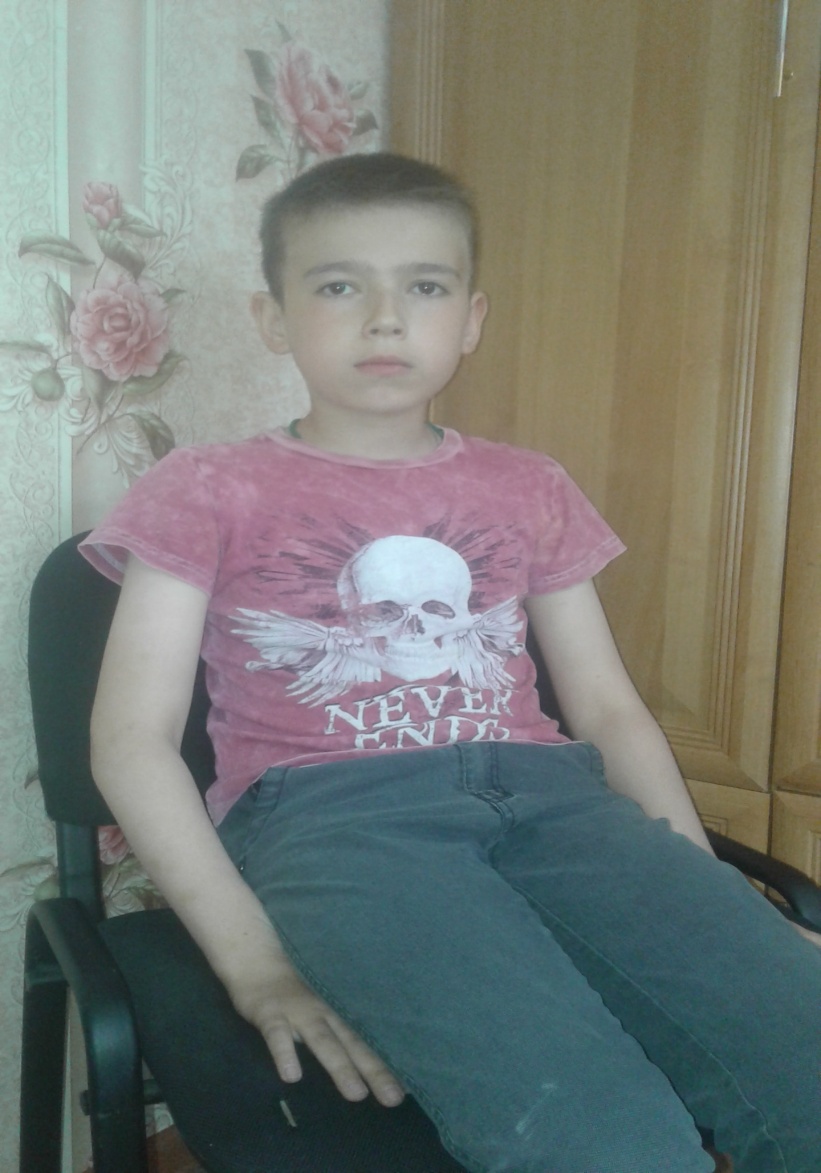 Артур родился в 2007 году.Скромный, добрый, застенчивый мальчик мечтает обрести семейный уют. Любит читать книги, рисовать.По вопросам приема детей в семью необходимо обратиться в отдел опеки и попечительства администрации муниципального района «Карымский район» по адресу: пгт. Карымское, ул. Верхняя, д.35